ATTIVITA’ DI _________________________________________NOMINATIVO ESPERTA/O:  __________________________________________________CLASSE/I / SEZIONE __________SCUOLA ________________________________Data, __________                                                                                                                                   FIRMA ESPERTA/O______________________                                                                                                                                           FIRMA DOCENTE______________________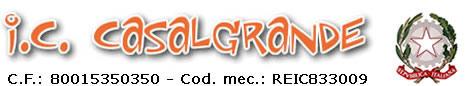 ISTITUTO COMPRENSIVO DI CASALGRANDEViale Gramsci 21 – 42013 Casalgrande (RE) - reic833009@pec.istruzione.it0522-846178/846242   info@iccasalgrande.edu.it   www.iccasalgrande.edu.itATTIVITA’ DI INSEGNAMENTOATTIVITA’ DI INSEGNAMENTOATTIVITA’ DI INSEGNAMENTOATTIVITA’ DI INSEGNAMENTODATAORARIOARGOMENTOFIRMA ESPERTA/O